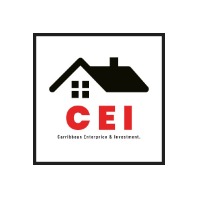 Caribbean Enterprise & Investment RealtyWanda I. Rivera MontesLic. C-20258Descripción de Propiedad:    SolarDirección              :  Carretera 638 Km. 6.5, Barrio Miraflores , Arecibo , Puerto Rico.Cabida                 :   1,500.  Metros CuadradosCalificación         :  Coordenadas     :  18֯ 24’ 56.9” N  66֯ 38’35.1”W                                Para Google maps entre en el search, (18.415806,-66.643083 )Precio de Venta       $ 65,000Otros                  :   